Företagaren fyller i till tillämpliga delar Innan verksamheten inleds eller väsentligt förändras ska livsmedelslokalen vara godkänd av Sydspetsens miljöhälsa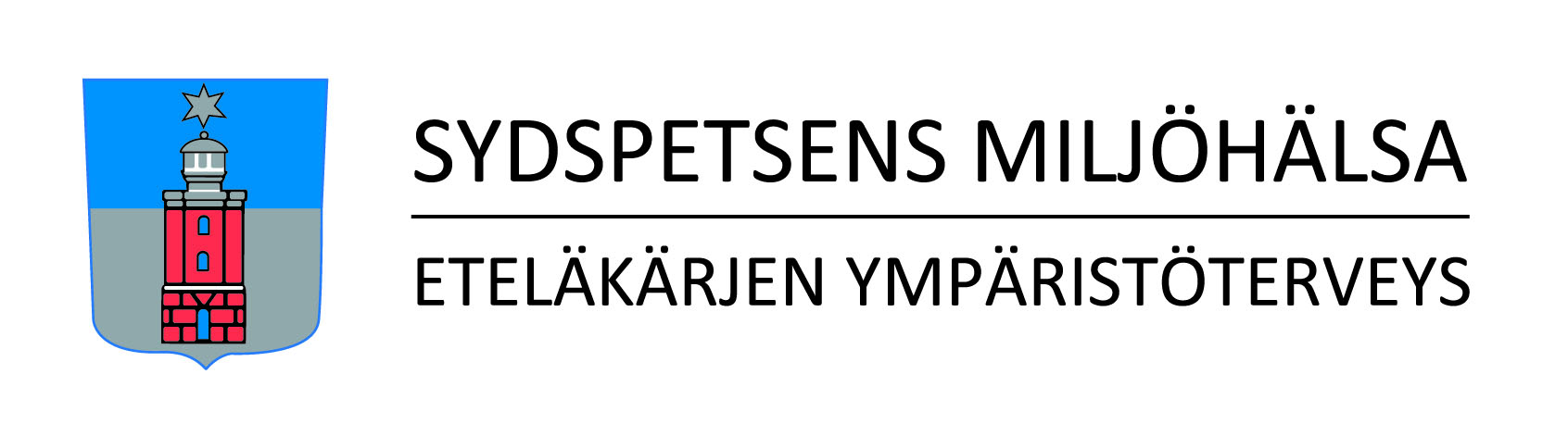 ANSÖKANom godkännande av livsmedelslokal som anläggning enligt 11 § i livsmedelslagen (297/2021)Livsmedelslokal i vilken livsmedel av animaliskt ursprung hanteras före detaljhandelAnkomstdatum (myndigheten fyller i)Syfte med ansökan Inledande av verksamhet Väsentlig ändring av verksamhet Inledande av verksamhet Väsentlig ändring av verksamhet Inledande av verksamhet Väsentlig ändring av verksamhet Inledande av verksamhet Väsentlig ändring av verksamhet Inledande av verksamhet Väsentlig ändring av verksamhet Inledande av verksamhet Väsentlig ändring av verksamhet Inledande av verksamhet Väsentlig ändring av verksamhet Inledande av verksamhet Väsentlig ändring av verksamhet Inledande av verksamhet Väsentlig ändring av verksamhet Inledande av verksamhet Väsentlig ändring av verksamhetObjekt för ansökan Anläggning i köttbranschen (precisering i punkt 5 a) Anläggning i fiskbranschen (precisering i punkt 5 b) Anläggning i mjölkbranschen (precisering i punkt 5 c) Anläggning i äggbranschen (precisering i punkt 5 d) Lageranläggning (precisering i punkt 5 e) Annat, vad?       Anläggning i köttbranschen (precisering i punkt 5 a) Anläggning i fiskbranschen (precisering i punkt 5 b) Anläggning i mjölkbranschen (precisering i punkt 5 c) Anläggning i äggbranschen (precisering i punkt 5 d) Lageranläggning (precisering i punkt 5 e) Annat, vad?       Anläggning i köttbranschen (precisering i punkt 5 a) Anläggning i fiskbranschen (precisering i punkt 5 b) Anläggning i mjölkbranschen (precisering i punkt 5 c) Anläggning i äggbranschen (precisering i punkt 5 d) Lageranläggning (precisering i punkt 5 e) Annat, vad?       Anläggning i köttbranschen (precisering i punkt 5 a) Anläggning i fiskbranschen (precisering i punkt 5 b) Anläggning i mjölkbranschen (precisering i punkt 5 c) Anläggning i äggbranschen (precisering i punkt 5 d) Lageranläggning (precisering i punkt 5 e) Annat, vad?       Anläggning i köttbranschen (precisering i punkt 5 a) Anläggning i fiskbranschen (precisering i punkt 5 b) Anläggning i mjölkbranschen (precisering i punkt 5 c) Anläggning i äggbranschen (precisering i punkt 5 d) Lageranläggning (precisering i punkt 5 e) Annat, vad?       Anläggning i köttbranschen (precisering i punkt 5 a) Anläggning i fiskbranschen (precisering i punkt 5 b) Anläggning i mjölkbranschen (precisering i punkt 5 c) Anläggning i äggbranschen (precisering i punkt 5 d) Lageranläggning (precisering i punkt 5 e) Annat, vad?       Anläggning i köttbranschen (precisering i punkt 5 a) Anläggning i fiskbranschen (precisering i punkt 5 b) Anläggning i mjölkbranschen (precisering i punkt 5 c) Anläggning i äggbranschen (precisering i punkt 5 d) Lageranläggning (precisering i punkt 5 e) Annat, vad?       Anläggning i köttbranschen (precisering i punkt 5 a) Anläggning i fiskbranschen (precisering i punkt 5 b) Anläggning i mjölkbranschen (precisering i punkt 5 c) Anläggning i äggbranschen (precisering i punkt 5 d) Lageranläggning (precisering i punkt 5 e) Annat, vad?       Anläggning i köttbranschen (precisering i punkt 5 a) Anläggning i fiskbranschen (precisering i punkt 5 b) Anläggning i mjölkbranschen (precisering i punkt 5 c) Anläggning i äggbranschen (precisering i punkt 5 d) Lageranläggning (precisering i punkt 5 e) Annat, vad?       Anläggning i köttbranschen (precisering i punkt 5 a) Anläggning i fiskbranschen (precisering i punkt 5 b) Anläggning i mjölkbranschen (precisering i punkt 5 c) Anläggning i äggbranschen (precisering i punkt 5 d) Lageranläggning (precisering i punkt 5 e) Annat, vad?      1. FöretagareFöretagarens namn	           Postadress/PB	           Postnummer och postanstalt	           Hemkommun	           Telefonnummer	           E-postadress	           FO-nummer	      
     (eller, om sådant saknas, personbeteckning)Företagarens namn	           Postadress/PB	           Postnummer och postanstalt	           Hemkommun	           Telefonnummer	           E-postadress	           FO-nummer	      
     (eller, om sådant saknas, personbeteckning)Företagarens namn	           Postadress/PB	           Postnummer och postanstalt	           Hemkommun	           Telefonnummer	           E-postadress	           FO-nummer	      
     (eller, om sådant saknas, personbeteckning)Företagarens namn	           Postadress/PB	           Postnummer och postanstalt	           Hemkommun	           Telefonnummer	           E-postadress	           FO-nummer	      
     (eller, om sådant saknas, personbeteckning)Företagarens namn	           Postadress/PB	           Postnummer och postanstalt	           Hemkommun	           Telefonnummer	           E-postadress	           FO-nummer	      
     (eller, om sådant saknas, personbeteckning)Företagarens namn	           Postadress/PB	           Postnummer och postanstalt	           Hemkommun	           Telefonnummer	           E-postadress	           FO-nummer	      
     (eller, om sådant saknas, personbeteckning)Företagarens namn	           Postadress/PB	           Postnummer och postanstalt	           Hemkommun	           Telefonnummer	           E-postadress	           FO-nummer	      
     (eller, om sådant saknas, personbeteckning)Företagarens namn	           Postadress/PB	           Postnummer och postanstalt	           Hemkommun	           Telefonnummer	           E-postadress	           FO-nummer	      
     (eller, om sådant saknas, personbeteckning)Företagarens namn	           Postadress/PB	           Postnummer och postanstalt	           Hemkommun	           Telefonnummer	           E-postadress	           FO-nummer	      
     (eller, om sådant saknas, personbeteckning)Företagarens namn	           Postadress/PB	           Postnummer och postanstalt	           Hemkommun	           Telefonnummer	           E-postadress	           FO-nummer	      
     (eller, om sådant saknas, personbeteckning)1. FöretagareKontaktperson / ansvarig person	      Kontaktperson / ansvarig person	      Kontaktperson / ansvarig person	      Kontaktperson / ansvarig person	      Kontaktperson / ansvarig person	      Kontaktperson / ansvarig person	      Kontaktperson / ansvarig person	      Kontaktperson / ansvarig person	      Kontaktperson / ansvarig person	      Kontaktperson / ansvarig person	      1. FöretagareTelefonnummer      Telefonnummer      Telefonnummer      Telefonnummer      Telefonnummer      E-postadress      E-postadress      E-postadress      E-postadress      E-postadress      2. Fakturerings-adress3. VerksamhetsplatsNamn      Namn      Namn      Namn      Namn      Telefon      Telefon      Telefon      Telefon      Telefon      3. VerksamhetsplatsAdress och postanstalt      Adress och postanstalt      Adress och postanstalt      Adress och postanstalt      Adress och postanstalt      Adress och postanstalt      Adress och postanstalt      Adress och postanstalt      Adress och postanstalt      Adress och postanstalt      3. VerksamhetsplatsDisponent      Disponent      Disponent      Disponent      Disponent      Telefon      Telefon      Telefon      Telefon      Telefon      4. Livsmedelslokalens användningsändamål och placering    Lokalens användningsändamål enligt byggnadstillsynen         Anläggningens godkännandenummer (vid ändring av verksamheten)         Lokalen finns i en  Affärsfastighet    Industrifastiget   I samband med en bostadsfastighet  Annanstans, var?         Lokalens användningsändamål enligt byggnadstillsynen         Anläggningens godkännandenummer (vid ändring av verksamheten)         Lokalen finns i en  Affärsfastighet    Industrifastiget   I samband med en bostadsfastighet  Annanstans, var?         Lokalens användningsändamål enligt byggnadstillsynen         Anläggningens godkännandenummer (vid ändring av verksamheten)         Lokalen finns i en  Affärsfastighet    Industrifastiget   I samband med en bostadsfastighet  Annanstans, var?         Lokalens användningsändamål enligt byggnadstillsynen         Anläggningens godkännandenummer (vid ändring av verksamheten)         Lokalen finns i en  Affärsfastighet    Industrifastiget   I samband med en bostadsfastighet  Annanstans, var?         Lokalens användningsändamål enligt byggnadstillsynen         Anläggningens godkännandenummer (vid ändring av verksamheten)         Lokalen finns i en  Affärsfastighet    Industrifastiget   I samband med en bostadsfastighet  Annanstans, var?         Lokalens användningsändamål enligt byggnadstillsynen         Anläggningens godkännandenummer (vid ändring av verksamheten)         Lokalen finns i en  Affärsfastighet    Industrifastiget   I samband med en bostadsfastighet  Annanstans, var?         Lokalens användningsändamål enligt byggnadstillsynen         Anläggningens godkännandenummer (vid ändring av verksamheten)         Lokalen finns i en  Affärsfastighet    Industrifastiget   I samband med en bostadsfastighet  Annanstans, var?         Lokalens användningsändamål enligt byggnadstillsynen         Anläggningens godkännandenummer (vid ändring av verksamheten)         Lokalen finns i en  Affärsfastighet    Industrifastiget   I samband med en bostadsfastighet  Annanstans, var?         Lokalens användningsändamål enligt byggnadstillsynen         Anläggningens godkännandenummer (vid ändring av verksamheten)         Lokalen finns i en  Affärsfastighet    Industrifastiget   I samband med en bostadsfastighet  Annanstans, var?         Lokalens användningsändamål enligt byggnadstillsynen         Anläggningens godkännandenummer (vid ändring av verksamheten)         Lokalen finns i en  Affärsfastighet    Industrifastiget   I samband med en bostadsfastighet  Annanstans, var?      5. Anläggningens verksamhetPlanerad tidpunkt för inledande av verksamhet/ Planerad tidpunkt för ikraftträdande av ändringen      Planerad tidpunkt för inledande av verksamhet/ Planerad tidpunkt för ikraftträdande av ändringen      Planerad tidpunkt för inledande av verksamhet/ Planerad tidpunkt för ikraftträdande av ändringen      Planerad tidpunkt för inledande av verksamhet/ Planerad tidpunkt för ikraftträdande av ändringen      Planerad tidpunkt för inledande av verksamhet/ Planerad tidpunkt för ikraftträdande av ändringen      Planerad tidpunkt för inledande av verksamhet/ Planerad tidpunkt för ikraftträdande av ändringen      Planerad tidpunkt för inledande av verksamhet/ Planerad tidpunkt för ikraftträdande av ändringen      Planerad tidpunkt för inledande av verksamhet/ Planerad tidpunkt för ikraftträdande av ändringen      Planerad tidpunkt för inledande av verksamhet/ Planerad tidpunkt för ikraftträdande av ändringen      Planerad tidpunkt för inledande av verksamhet/ Planerad tidpunkt för ikraftträdande av ändringen      5. Anläggningens verksamhetBeskrivning av verksamheten och produkterna som tillverkas/lagras eller av väsentliga förändringar som planeratsBeskrivning av verksamheten och produkterna som tillverkas/lagras eller av väsentliga förändringar som planeratsBeskrivning av verksamheten och produkterna som tillverkas/lagras eller av väsentliga förändringar som planeratsBeskrivning av verksamheten och produkterna som tillverkas/lagras eller av väsentliga förändringar som planeratsBeskrivning av verksamheten och produkterna som tillverkas/lagras eller av väsentliga förändringar som planeratsBeskrivning av verksamheten och produkterna som tillverkas/lagras eller av väsentliga förändringar som planeratsBeskrivning av verksamheten och produkterna som tillverkas/lagras eller av väsentliga förändringar som planeratsBeskrivning av verksamheten och produkterna som tillverkas/lagras eller av väsentliga förändringar som planeratsBeskrivning av verksamheten och produkterna som tillverkas/lagras eller av väsentliga förändringar som planeratsBeskrivning av verksamheten och produkterna som tillverkas/lagras eller av väsentliga förändringar som planerats5 a. Verksamhet i en anläggning i köttbranschen Anläggning i köttbranschen, där mängden färdiga livsmedel som skickas från anläggningen är        kg/år Anläggning i köttbranschen, där mängden färdiga livsmedel som skickas från anläggningen är        kg/år Anläggning i köttbranschen, där mängden färdiga livsmedel som skickas från anläggningen är        kg/år Anläggning i köttbranschen, där mängden färdiga livsmedel som skickas från anläggningen är        kg/år Anläggning i köttbranschen, där mängden färdiga livsmedel som skickas från anläggningen är        kg/år Anläggning i köttbranschen, där mängden färdiga livsmedel som skickas från anläggningen är        kg/år Anläggning i köttbranschen, där mängden färdiga livsmedel som skickas från anläggningen är        kg/år Anläggning i köttbranschen, där mängden färdiga livsmedel som skickas från anläggningen är        kg/år Anläggning i köttbranschen, där mängden färdiga livsmedel som skickas från anläggningen är        kg/år Anläggning i köttbranschen, där mängden färdiga livsmedel som skickas från anläggningen är        kg/år5 a. Verksamhet i en anläggning i köttbranschen5 b. Verksamhet i en anläggning i fiskbranschen Anläggning i fiskbranschen, där mängden färdiga livsmedel som skickas från anläggningen är        kg/år Anläggning i fiskbranschen, där mängden färdiga livsmedel som skickas från anläggningen är        kg/år Anläggning i fiskbranschen, där mängden färdiga livsmedel som skickas från anläggningen är        kg/år Anläggning i fiskbranschen, där mängden färdiga livsmedel som skickas från anläggningen är        kg/år Anläggning i fiskbranschen, där mängden färdiga livsmedel som skickas från anläggningen är        kg/år Anläggning i fiskbranschen, där mängden färdiga livsmedel som skickas från anläggningen är        kg/år Anläggning i fiskbranschen, där mängden färdiga livsmedel som skickas från anläggningen är        kg/år Anläggning i fiskbranschen, där mängden färdiga livsmedel som skickas från anläggningen är        kg/år Anläggning i fiskbranschen, där mängden färdiga livsmedel som skickas från anläggningen är        kg/år Anläggning i fiskbranschen, där mängden färdiga livsmedel som skickas från anläggningen är        kg/år5 c. Verksamhet i en anläggning i mjölkbranschen Anläggning i mjölkbranschen, där mängden obehandlad mjölk som tas emot är        kg/år      eller där den genomsnittliga mängden som skickas från anläggningen är sammanlagt        kg/år Anläggning i mjölkbranschen, där mängden obehandlad mjölk som tas emot är        kg/år      eller där den genomsnittliga mängden som skickas från anläggningen är sammanlagt        kg/år Anläggning i mjölkbranschen, där mängden obehandlad mjölk som tas emot är        kg/år      eller där den genomsnittliga mängden som skickas från anläggningen är sammanlagt        kg/år Anläggning i mjölkbranschen, där mängden obehandlad mjölk som tas emot är        kg/år      eller där den genomsnittliga mängden som skickas från anläggningen är sammanlagt        kg/år Anläggning i mjölkbranschen, där mängden obehandlad mjölk som tas emot är        kg/år      eller där den genomsnittliga mängden som skickas från anläggningen är sammanlagt        kg/år Anläggning i mjölkbranschen, där mängden obehandlad mjölk som tas emot är        kg/år      eller där den genomsnittliga mängden som skickas från anläggningen är sammanlagt        kg/år Anläggning i mjölkbranschen, där mängden obehandlad mjölk som tas emot är        kg/år      eller där den genomsnittliga mängden som skickas från anläggningen är sammanlagt        kg/år Anläggning i mjölkbranschen, där mängden obehandlad mjölk som tas emot är        kg/år      eller där den genomsnittliga mängden som skickas från anläggningen är sammanlagt        kg/år Anläggning i mjölkbranschen, där mängden obehandlad mjölk som tas emot är        kg/år      eller där den genomsnittliga mängden som skickas från anläggningen är sammanlagt        kg/år Anläggning i mjölkbranschen, där mängden obehandlad mjölk som tas emot är        kg/år      eller där den genomsnittliga mängden som skickas från anläggningen är sammanlagt        kg/år5 d. Verksamhet i en anläggning i äggbranschen Anläggning i äggbranschen, där mängden ägg som skickas från anläggningen är        kg/år Anläggning i äggbranschen, där mängden ägg som skickas från anläggningen är        kg/år Anläggning i äggbranschen, där mängden ägg som skickas från anläggningen är        kg/år Anläggning i äggbranschen, där mängden ägg som skickas från anläggningen är        kg/år Anläggning i äggbranschen, där mängden ägg som skickas från anläggningen är        kg/år Anläggning i äggbranschen, där mängden ägg som skickas från anläggningen är        kg/år Anläggning i äggbranschen, där mängden ägg som skickas från anläggningen är        kg/år Anläggning i äggbranschen, där mängden ägg som skickas från anläggningen är        kg/år Anläggning i äggbranschen, där mängden ägg som skickas från anläggningen är        kg/år Anläggning i äggbranschen, där mängden ägg som skickas från anläggningen är        kg/år5 e. Lageranläggning Anläggning som lagrar livsmedel av animaliskt ursprung, där mängden livsmedel som förmedlas är        kg/år Anläggning som lagrar livsmedel av animaliskt ursprung, där mängden livsmedel som förmedlas är        kg/år Anläggning som lagrar livsmedel av animaliskt ursprung, där mängden livsmedel som förmedlas är        kg/år Anläggning som lagrar livsmedel av animaliskt ursprung, där mängden livsmedel som förmedlas är        kg/år Anläggning som lagrar livsmedel av animaliskt ursprung, där mängden livsmedel som förmedlas är        kg/år Anläggning som lagrar livsmedel av animaliskt ursprung, där mängden livsmedel som förmedlas är        kg/år Anläggning som lagrar livsmedel av animaliskt ursprung, där mängden livsmedel som förmedlas är        kg/år Anläggning som lagrar livsmedel av animaliskt ursprung, där mängden livsmedel som förmedlas är        kg/år Anläggning som lagrar livsmedel av animaliskt ursprung, där mängden livsmedel som förmedlas är        kg/år Anläggning som lagrar livsmedel av animaliskt ursprung, där mängden livsmedel som förmedlas är        kg/år5 e. Lageranläggning6. AnläggningenAnläggningens totala areal, m2      Anläggningens totala areal, m2      Anläggningens totala areal, m2      Anläggningens totala areal, m2      Anläggningens totala areal, m2      Anläggningens totala areal, m2      Anläggningens totala areal, m2      Anläggningens totala areal, m2      Anläggningens totala areal, m2      Anläggningens totala areal, m2      6. AnläggningenLokalernas arealer och ytbeläggningsmaterial, specificerat (t.ex. produktionslokaler, lager, sociala utrymmen m.m.), anges vid behov i separat bilaga.Lokalernas arealer och ytbeläggningsmaterial, specificerat (t.ex. produktionslokaler, lager, sociala utrymmen m.m.), anges vid behov i separat bilaga.Lokalernas arealer och ytbeläggningsmaterial, specificerat (t.ex. produktionslokaler, lager, sociala utrymmen m.m.), anges vid behov i separat bilaga.Lokalernas arealer och ytbeläggningsmaterial, specificerat (t.ex. produktionslokaler, lager, sociala utrymmen m.m.), anges vid behov i separat bilaga.Lokalernas arealer och ytbeläggningsmaterial, specificerat (t.ex. produktionslokaler, lager, sociala utrymmen m.m.), anges vid behov i separat bilaga.Lokalernas arealer och ytbeläggningsmaterial, specificerat (t.ex. produktionslokaler, lager, sociala utrymmen m.m.), anges vid behov i separat bilaga.Lokalernas arealer och ytbeläggningsmaterial, specificerat (t.ex. produktionslokaler, lager, sociala utrymmen m.m.), anges vid behov i separat bilaga.Lokalernas arealer och ytbeläggningsmaterial, specificerat (t.ex. produktionslokaler, lager, sociala utrymmen m.m.), anges vid behov i separat bilaga.Lokalernas arealer och ytbeläggningsmaterial, specificerat (t.ex. produktionslokaler, lager, sociala utrymmen m.m.), anges vid behov i separat bilaga.Lokalernas arealer och ytbeläggningsmaterial, specificerat (t.ex. produktionslokaler, lager, sociala utrymmen m.m.), anges vid behov i separat bilaga.6. AnläggningenRummets namnYta, m2Yta, m2GolvGolvGolvVäggarVäggarTakArbetsbord6. Anläggningen6. Anläggningen6. Anläggningen6. Anläggningen6. Anläggningen6. AnläggningenI planritningen redogörs för placeringenI planritningen redogörs för placeringenI planritningen redogörs för placeringenI planritningen redogörs för placeringenI planritningen redogörs för placeringenI planritningen redogörs för placeringenI planritningen redogörs för placeringenI planritningen redogörs för placeringenI planritningen redogörs för placeringenI planritningen redogörs för placeringen6. AnläggningenBelysningen i anläggningen Belysningen är ändamålsenligBelysningen i anläggningen Belysningen är ändamålsenligBelysningen i anläggningen Belysningen är ändamålsenligBelysningen i anläggningen Belysningen är ändamålsenligBelysningen i anläggningen Belysningen är ändamålsenligBelysningen i anläggningen Belysningen är ändamålsenligBelysningen i anläggningen Belysningen är ändamålsenligBelysningen i anläggningen Belysningen är ändamålsenligBelysningen i anläggningen Belysningen är ändamålsenligBelysningen i anläggningen Belysningen är ändamålsenlig7. Personalens sociala utrymmenPersonal, antal      Personal, antal      Personal, antal      Personal, antal      Personal, antal      Personal, antal      Personal, antal      Personal, antal      Personal, antal      Personal, antal      7. Personalens sociala utrymmenOmklädningsrumOmklädningsrumOmklädningsrumOmklädningsrumOmklädningsrumOmklädningsrumOmklädningsrumOmklädningsrumOmklädningsrumOmklädningsrum8. Utrymmen för städredskap9. Ventilation Naturlig Naturlig Maskinellt utsug Maskinellt utsug Maskinellt utsug Maskinellt utsug Maskinellt utsug Maskinellt in- och utsug Maskinellt in- och utsug Maskinellt in- och utsug10. Passer- och transportrutter En redogörelse för passagerna för personalen, inklusive underhålls-, transport- och städanställda, vilka framgår av bilagan till ansökan (t.ex. markerade med färger på planritningen) En redogörelse för passagerna för personalen, inklusive underhålls-, transport- och städanställda, vilka framgår av bilagan till ansökan (t.ex. markerade med färger på planritningen) En redogörelse för passagerna för personalen, inklusive underhålls-, transport- och städanställda, vilka framgår av bilagan till ansökan (t.ex. markerade med färger på planritningen) En redogörelse för passagerna för personalen, inklusive underhålls-, transport- och städanställda, vilka framgår av bilagan till ansökan (t.ex. markerade med färger på planritningen) En redogörelse för passagerna för personalen, inklusive underhålls-, transport- och städanställda, vilka framgår av bilagan till ansökan (t.ex. markerade med färger på planritningen) En redogörelse för passagerna för personalen, inklusive underhålls-, transport- och städanställda, vilka framgår av bilagan till ansökan (t.ex. markerade med färger på planritningen) En redogörelse för passagerna för personalen, inklusive underhålls-, transport- och städanställda, vilka framgår av bilagan till ansökan (t.ex. markerade med färger på planritningen) En redogörelse för passagerna för personalen, inklusive underhålls-, transport- och städanställda, vilka framgår av bilagan till ansökan (t.ex. markerade med färger på planritningen) En redogörelse för passagerna för personalen, inklusive underhålls-, transport- och städanställda, vilka framgår av bilagan till ansökan (t.ex. markerade med färger på planritningen) En redogörelse för passagerna för personalen, inklusive underhålls-, transport- och städanställda, vilka framgår av bilagan till ansökan (t.ex. markerade med färger på planritningen)10. Passer- och transportrutter En redogörelse för transportrutterna för råvaror, ingredienser och färdiga livsmedel samt biprodukter, avloppsvatten och fasta avfall, vilka framgår av bilagan till ansökan (t.ex. markerade med färger på planritningen) En redogörelse för transportrutterna för råvaror, ingredienser och färdiga livsmedel samt biprodukter, avloppsvatten och fasta avfall, vilka framgår av bilagan till ansökan (t.ex. markerade med färger på planritningen) En redogörelse för transportrutterna för råvaror, ingredienser och färdiga livsmedel samt biprodukter, avloppsvatten och fasta avfall, vilka framgår av bilagan till ansökan (t.ex. markerade med färger på planritningen) En redogörelse för transportrutterna för råvaror, ingredienser och färdiga livsmedel samt biprodukter, avloppsvatten och fasta avfall, vilka framgår av bilagan till ansökan (t.ex. markerade med färger på planritningen) En redogörelse för transportrutterna för råvaror, ingredienser och färdiga livsmedel samt biprodukter, avloppsvatten och fasta avfall, vilka framgår av bilagan till ansökan (t.ex. markerade med färger på planritningen) En redogörelse för transportrutterna för råvaror, ingredienser och färdiga livsmedel samt biprodukter, avloppsvatten och fasta avfall, vilka framgår av bilagan till ansökan (t.ex. markerade med färger på planritningen) En redogörelse för transportrutterna för råvaror, ingredienser och färdiga livsmedel samt biprodukter, avloppsvatten och fasta avfall, vilka framgår av bilagan till ansökan (t.ex. markerade med färger på planritningen) En redogörelse för transportrutterna för råvaror, ingredienser och färdiga livsmedel samt biprodukter, avloppsvatten och fasta avfall, vilka framgår av bilagan till ansökan (t.ex. markerade med färger på planritningen) En redogörelse för transportrutterna för råvaror, ingredienser och färdiga livsmedel samt biprodukter, avloppsvatten och fasta avfall, vilka framgår av bilagan till ansökan (t.ex. markerade med färger på planritningen) En redogörelse för transportrutterna för råvaror, ingredienser och färdiga livsmedel samt biprodukter, avloppsvatten och fasta avfall, vilka framgår av bilagan till ansökan (t.ex. markerade med färger på planritningen)11. Kylda rum och deras temperaturer Kontrollsystemen för kylda rum och deras temperaturer framgår av bilagan till ansökan Kontrollsystemen för kylda rum och deras temperaturer framgår av bilagan till ansökan Kontrollsystemen för kylda rum och deras temperaturer framgår av bilagan till ansökan Kontrollsystemen för kylda rum och deras temperaturer framgår av bilagan till ansökan Kontrollsystemen för kylda rum och deras temperaturer framgår av bilagan till ansökan Kontrollsystemen för kylda rum och deras temperaturer framgår av bilagan till ansökan Kontrollsystemen för kylda rum och deras temperaturer framgår av bilagan till ansökan Kontrollsystemen för kylda rum och deras temperaturer framgår av bilagan till ansökan Kontrollsystemen för kylda rum och deras temperaturer framgår av bilagan till ansökan Kontrollsystemen för kylda rum och deras temperaturer framgår av bilagan till ansökan12. Vattenförsörjning Ansluten till en allmän vattenledning Ansluten till en allmän vattenledning Ansluten till en allmän vattenledning Ansluten till en allmän vattenledning Annat, vad?      (Vattenundersökningsresultat bifogas) Annat, vad?      (Vattenundersökningsresultat bifogas) Annat, vad?      (Vattenundersökningsresultat bifogas) Annat, vad?      (Vattenundersökningsresultat bifogas) Annat, vad?      (Vattenundersökningsresultat bifogas) Annat, vad?      (Vattenundersökningsresultat bifogas)13. Avloppsvatten Avloppsvattnet leds till ett allmänt avlopp Avloppsvattnet leds till ett allmänt avlopp Avloppsvattnet leds till ett allmänt avlopp Avloppsvattnet leds till ett allmänt avlopp Avloppsvattnet leds till ett allmänt avlopp Avloppsvattnet leds till ett allmänt avlopp Avloppsvattnet leds till ett allmänt avlopp Avloppsvattnet leds till ett allmänt avlopp Avloppsvattnet leds till ett allmänt avlopp Avloppsvattnet leds till ett allmänt avlopp13. Avloppsvatten Avloppsvattnet leds annanstans, vart?       Avloppsvattnet leds annanstans, vart?       Avloppsvattnet leds annanstans, vart?       Avloppsvattnet leds annanstans, vart?       Avloppsvattnet leds annanstans, vart?       Avloppsvattnet leds annanstans, vart?       Avloppsvattnet leds annanstans, vart?       Avloppsvattnet leds annanstans, vart?       Avloppsvattnet leds annanstans, vart?       Avloppsvattnet leds annanstans, vart?      14. Avfallhantering Ansluten till ordnad avfallshantering Ansluten till ordnad avfallshantering Ansluten till ordnad avfallshantering Ansluten till ordnad avfallshantering Ansluten till ordnad avfallshantering Ansluten till ordnad avfallshantering Ansluten till ordnad avfallshantering Ansluten till ordnad avfallshantering Ansluten till ordnad avfallshantering Ansluten till ordnad avfallshantering14. AvfallhanteringSortering av avfallSortering av avfallSortering av avfallSortering av avfallSortering av avfallSortering av avfallSortering av avfallSortering av avfallSortering av avfallSortering av avfall14. AvfallhanteringLagring, hantering och transport av problemavfall      Lagring, hantering och transport av problemavfall      Lagring, hantering och transport av problemavfall      Lagring, hantering och transport av problemavfall      Lagring, hantering och transport av problemavfall      Lagring, hantering och transport av problemavfall      Lagring, hantering och transport av problemavfall      Lagring, hantering och transport av problemavfall      Lagring, hantering och transport av problemavfall      Lagring, hantering och transport av problemavfall      15. Andra anhängiga tillståndAndra anhängiga tillstånd (t.ex. miljötillstånd)      Andra anhängiga tillstånd (t.ex. miljötillstånd)      Andra anhängiga tillstånd (t.ex. miljötillstånd)      Andra anhängiga tillstånd (t.ex. miljötillstånd)      Andra anhängiga tillstånd (t.ex. miljötillstånd)      Andra anhängiga tillstånd (t.ex. miljötillstånd)      Andra anhängiga tillstånd (t.ex. miljötillstånd)      Andra anhängiga tillstånd (t.ex. miljötillstånd)      Andra anhängiga tillstånd (t.ex. miljötillstånd)      Andra anhängiga tillstånd (t.ex. miljötillstånd)      16. TransporterUppgifter om transportfordon och -utrustning för livsmedelUppgifter om transportfordon och -utrustning för livsmedelUppgifter om transportfordon och -utrustning för livsmedelUppgifter om transportfordon och -utrustning för livsmedelUppgifter om transportfordon och -utrustning för livsmedelUppgifter om transportfordon och -utrustning för livsmedelUppgifter om transportfordon och -utrustning för livsmedelUppgifter om transportfordon och -utrustning för livsmedelUppgifter om transportfordon och -utrustning för livsmedelUppgifter om transportfordon och -utrustning för livsmedel17. TilläggsuppgifterOrt      	Datum      Underskrift__________________________________________
Namnförtydligande      Ort      	Datum      Underskrift__________________________________________
Namnförtydligande      Ort      	Datum      Underskrift__________________________________________
Namnförtydligande      Ort      	Datum      Underskrift__________________________________________
Namnförtydligande      Ort      	Datum      Underskrift__________________________________________
Namnförtydligande      Ort      	Datum      Underskrift__________________________________________
Namnförtydligande      Ort      	Datum      Underskrift__________________________________________
Namnförtydligande      Ort      	Datum      Underskrift__________________________________________
Namnförtydligande      Ort      	Datum      Underskrift__________________________________________
Namnförtydligande      Ort      	Datum      Underskrift__________________________________________
Namnförtydligande      Ansökan med bilagor ska skickas till Sydspetsens miljöhälsa (adress nedan).
Uppgifterna registreras i miljöhälsoskyddets databas för ärendehantering. Dataskyddsbeskrivning i enlighet med EU:s dataskyddsförordning 2016/679 (GDPR) kan fås från Sydspetsens miljöhälsa eller läsas på enhetens www-sidor, www.symi.fi.Ansökan med bilagor ska skickas till Sydspetsens miljöhälsa (adress nedan).
Uppgifterna registreras i miljöhälsoskyddets databas för ärendehantering. Dataskyddsbeskrivning i enlighet med EU:s dataskyddsförordning 2016/679 (GDPR) kan fås från Sydspetsens miljöhälsa eller läsas på enhetens www-sidor, www.symi.fi.Ansökan med bilagor ska skickas till Sydspetsens miljöhälsa (adress nedan).
Uppgifterna registreras i miljöhälsoskyddets databas för ärendehantering. Dataskyddsbeskrivning i enlighet med EU:s dataskyddsförordning 2016/679 (GDPR) kan fås från Sydspetsens miljöhälsa eller läsas på enhetens www-sidor, www.symi.fi.Ansökan med bilagor ska skickas till Sydspetsens miljöhälsa (adress nedan).
Uppgifterna registreras i miljöhälsoskyddets databas för ärendehantering. Dataskyddsbeskrivning i enlighet med EU:s dataskyddsförordning 2016/679 (GDPR) kan fås från Sydspetsens miljöhälsa eller läsas på enhetens www-sidor, www.symi.fi.Ansökan med bilagor ska skickas till Sydspetsens miljöhälsa (adress nedan).
Uppgifterna registreras i miljöhälsoskyddets databas för ärendehantering. Dataskyddsbeskrivning i enlighet med EU:s dataskyddsförordning 2016/679 (GDPR) kan fås från Sydspetsens miljöhälsa eller läsas på enhetens www-sidor, www.symi.fi.Ansökan med bilagor ska skickas till Sydspetsens miljöhälsa (adress nedan).
Uppgifterna registreras i miljöhälsoskyddets databas för ärendehantering. Dataskyddsbeskrivning i enlighet med EU:s dataskyddsförordning 2016/679 (GDPR) kan fås från Sydspetsens miljöhälsa eller läsas på enhetens www-sidor, www.symi.fi.Ansökan med bilagor ska skickas till Sydspetsens miljöhälsa (adress nedan).
Uppgifterna registreras i miljöhälsoskyddets databas för ärendehantering. Dataskyddsbeskrivning i enlighet med EU:s dataskyddsförordning 2016/679 (GDPR) kan fås från Sydspetsens miljöhälsa eller läsas på enhetens www-sidor, www.symi.fi.Ansökan med bilagor ska skickas till Sydspetsens miljöhälsa (adress nedan).
Uppgifterna registreras i miljöhälsoskyddets databas för ärendehantering. Dataskyddsbeskrivning i enlighet med EU:s dataskyddsförordning 2016/679 (GDPR) kan fås från Sydspetsens miljöhälsa eller läsas på enhetens www-sidor, www.symi.fi.Ansökan med bilagor ska skickas till Sydspetsens miljöhälsa (adress nedan).
Uppgifterna registreras i miljöhälsoskyddets databas för ärendehantering. Dataskyddsbeskrivning i enlighet med EU:s dataskyddsförordning 2016/679 (GDPR) kan fås från Sydspetsens miljöhälsa eller läsas på enhetens www-sidor, www.symi.fi.Ansökan med bilagor ska skickas till Sydspetsens miljöhälsa (adress nedan).
Uppgifterna registreras i miljöhälsoskyddets databas för ärendehantering. Dataskyddsbeskrivning i enlighet med EU:s dataskyddsförordning 2016/679 (GDPR) kan fås från Sydspetsens miljöhälsa eller läsas på enhetens www-sidor, www.symi.fi.Ansökan med bilagor ska skickas till Sydspetsens miljöhälsa (adress nedan).
Uppgifterna registreras i miljöhälsoskyddets databas för ärendehantering. Dataskyddsbeskrivning i enlighet med EU:s dataskyddsförordning 2016/679 (GDPR) kan fås från Sydspetsens miljöhälsa eller läsas på enhetens www-sidor, www.symi.fi.Ansökan ska inlämnas med alla nödvändiga bilagor (ritningar i två exemplar)BILAGOR Egenkontrolllplan Planritning En bottenplan där placeringen av vattenpunkter och golvbrunnar markerats En ritning över inventarier samt en anordningsplan (t.ex. på planritningen)  Redogörelse för passagerna för personalen, inklusive underhålls-, transports- och städanställda  Redogörelse för transportrutterna för råvaror, tillverkningsämnen och färdiga livsmedel, förpackningsmaterial, biprodukter och avfall Redogörels för kylda rum och deras temperaturer samt kontrollsystemen för temperaturerna En kopia av beslutet eller ansökan om byggnads-/åtgärdstillstånd Vattenundersökningsresultat Beslut över miljötillstånd Övriga bilagor      